75-летие Победы  в Великой Отечественной войне 1941-1945 гг.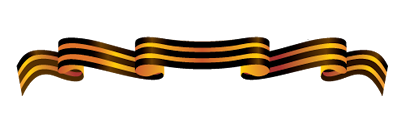 История России знала немало войн.        Самая страшная, кровопролитная,  самая определяющая для судеб мира - война 1941 - 1945 годов. Победа в Великой Отечественной войне явила всему миру не только мощь нашего оружия, но и мощь русского духа. Эта победа - определяющая веха в истории нашей страны и края.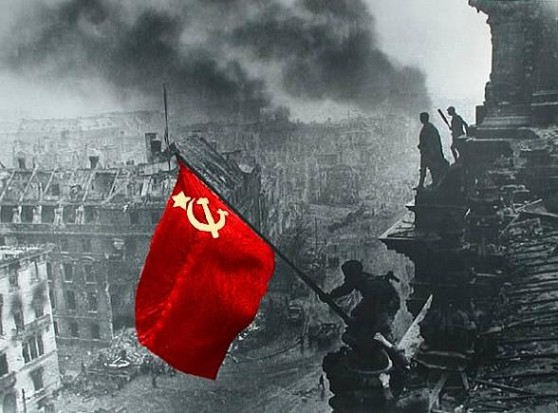 Семейные реликвии рассказывают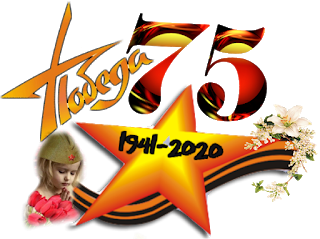 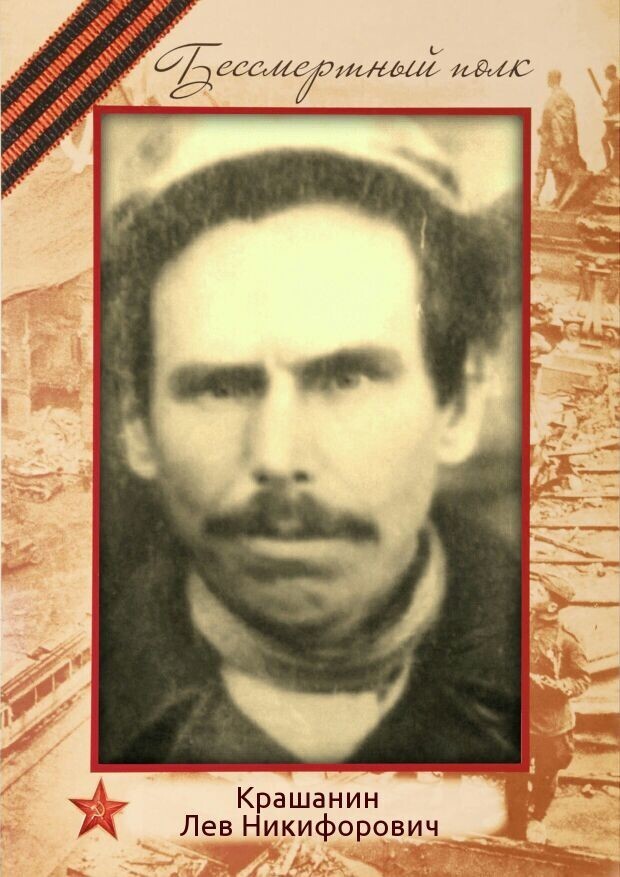 1895 – 1944гг.Крашин Лев Никифорович(Прапрадедушка Вити Федотова)Родом из Д.  Масали, Тюменской области, Упоровского района.Воинская часть неизвестна. Лежал в Шадринском госпитале с ранением. Затем, сразу после выздоровления, ушёл на фронт и там погиб. Писал домой письмо, к сожалению, оригинал утерян. Но, родственники помнят некоторые строки.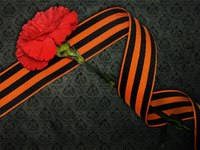 Красноармеец Федотов Виктор Михайлович(прапрадедушка Вити Федотова)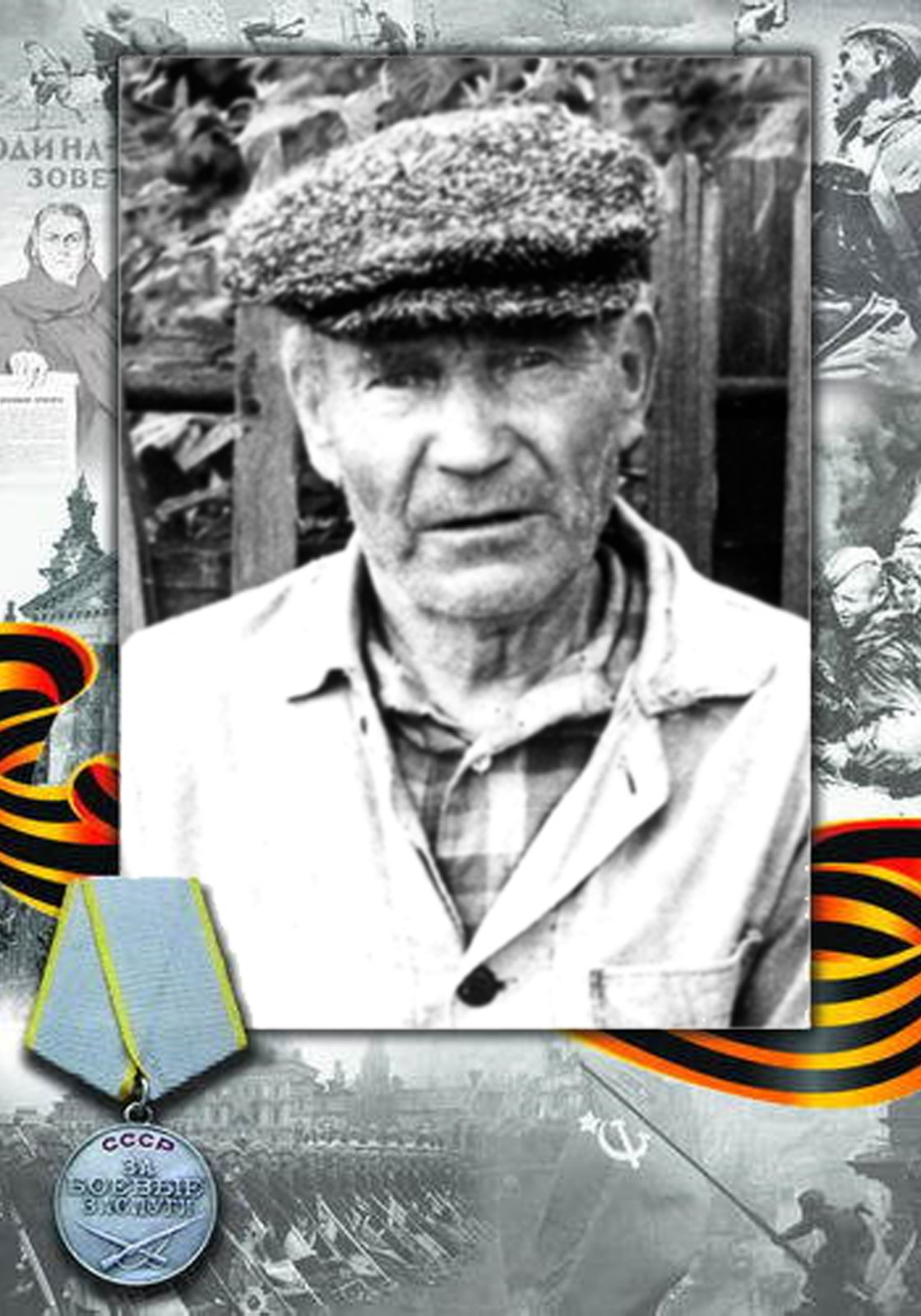 1906 – 1983гг.Федотов Виктор МихайловичРодом из Д. Емуртла, Тюменской области, Упоровского района.Проходил боевой путь в составе 2Украинского фронта (Воинская часть СЭГ 2566  ФЭП 30, 2УкрФ).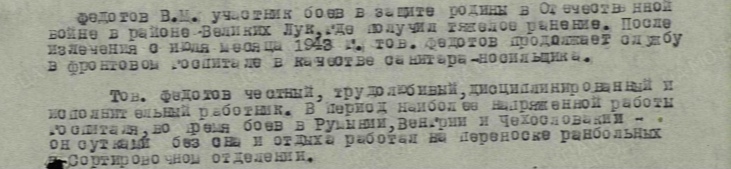 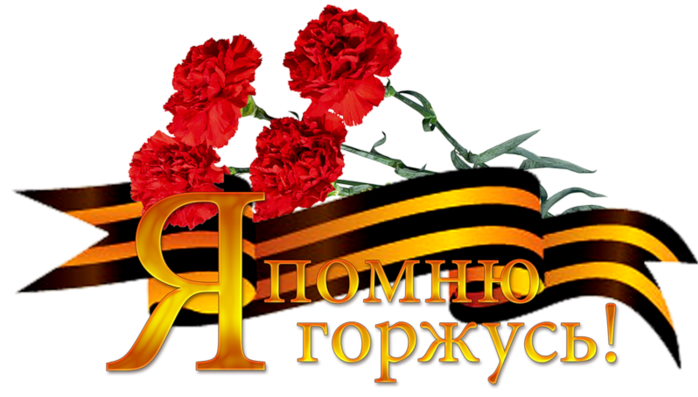 Награждён Орденом «Отечественной войны 2 Степени»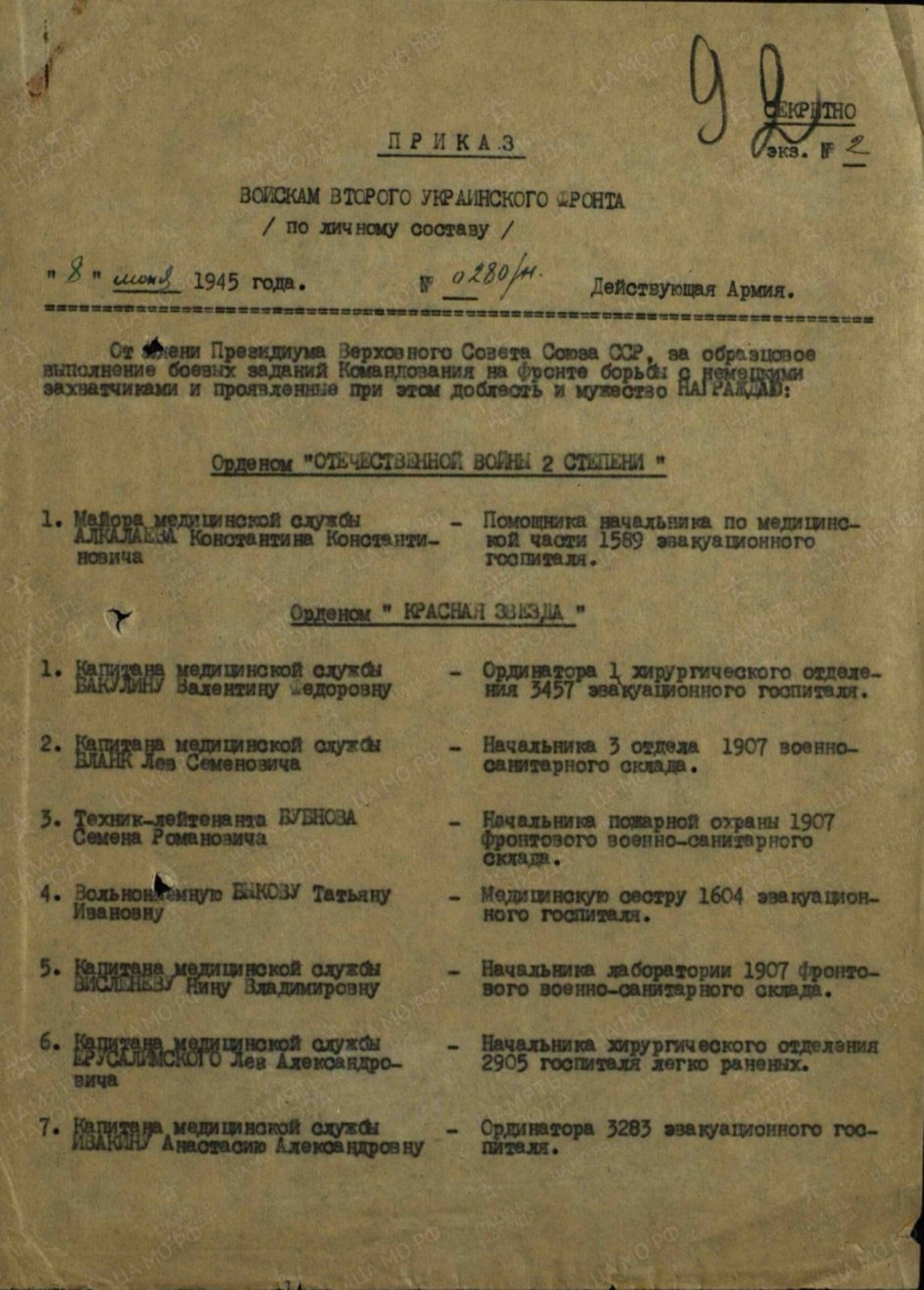 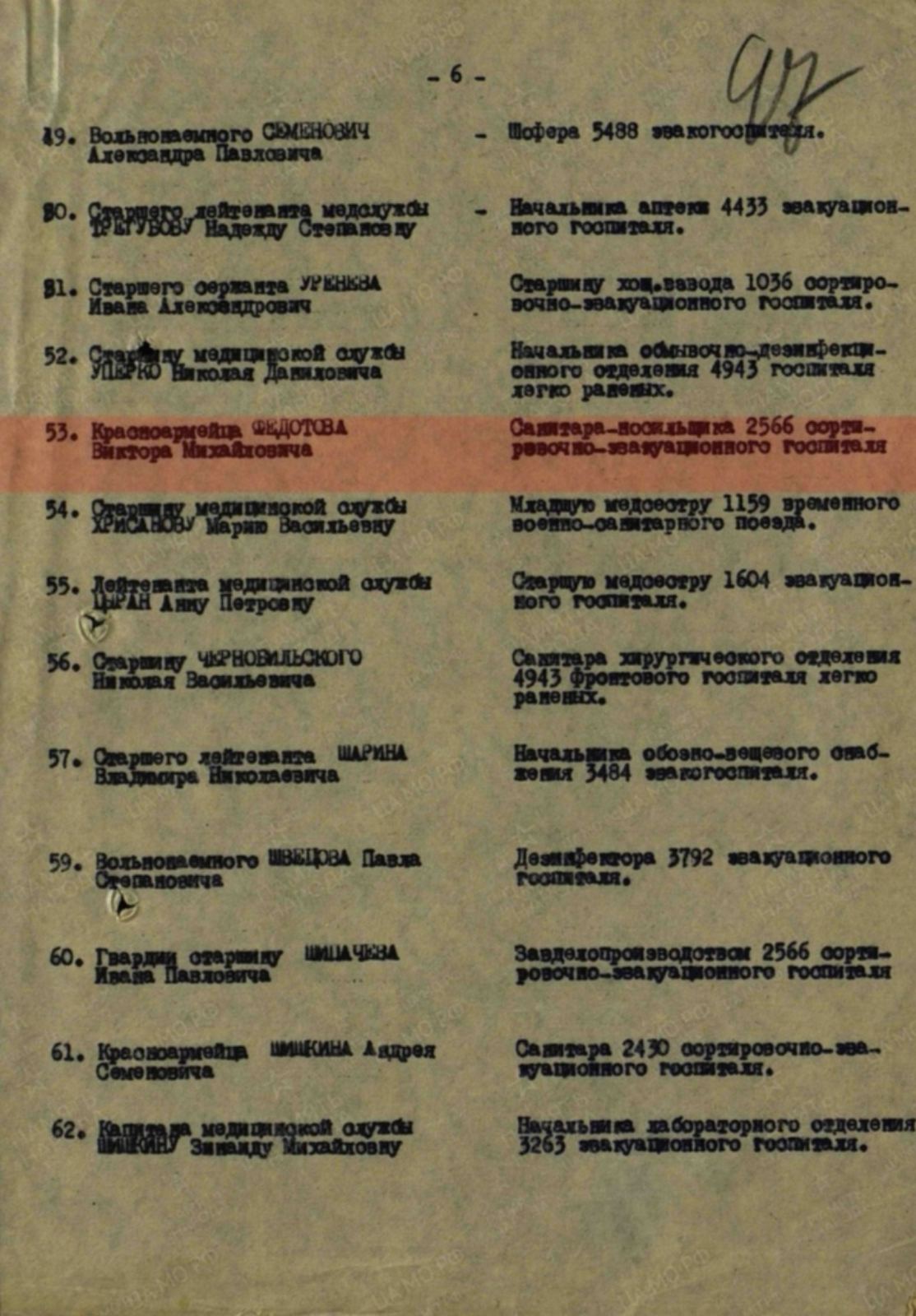 Был награждён медалью «За боевые заслуги»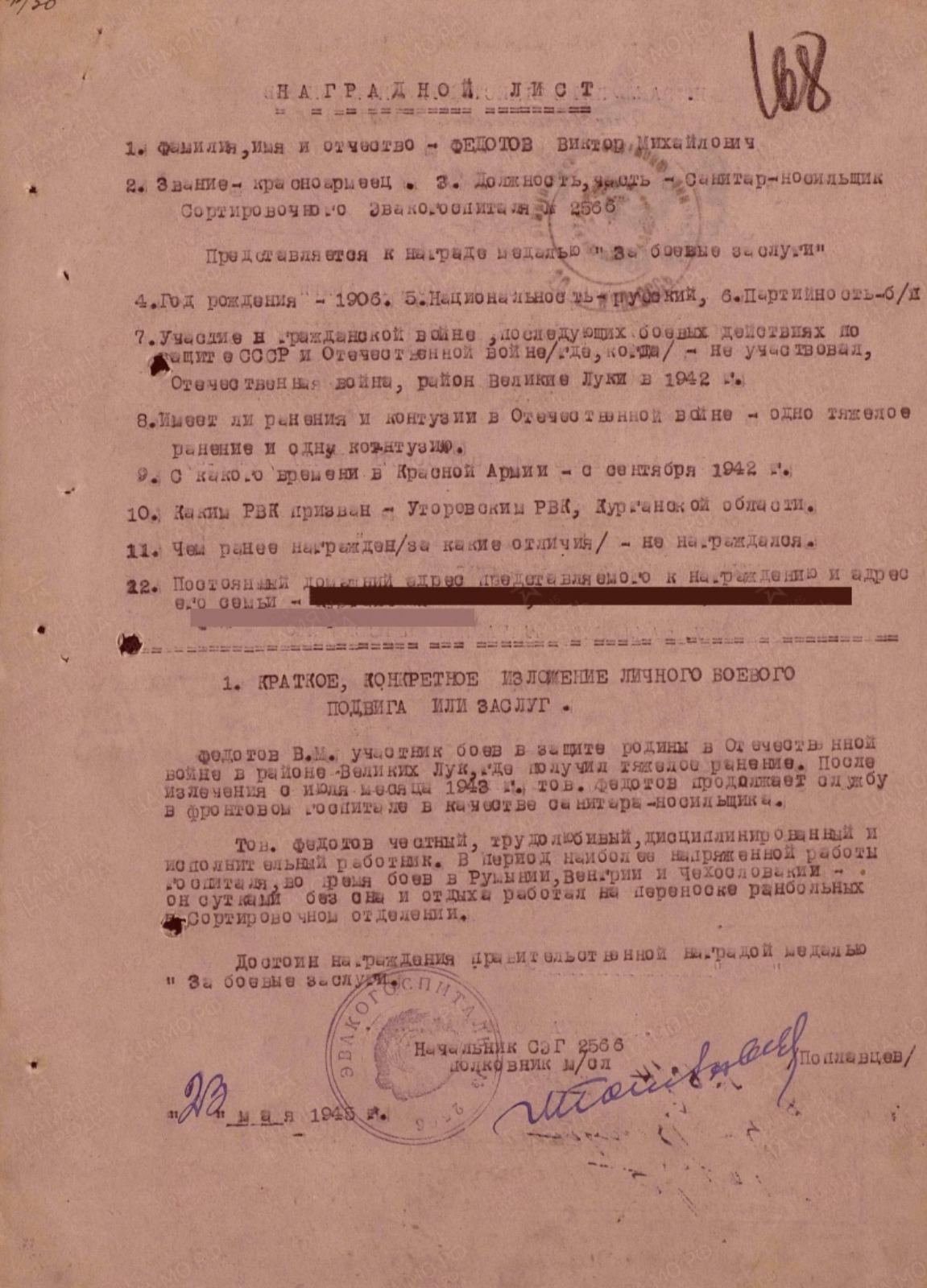 Петровский Родион Ефимович(Прадедушка Юры Молодых)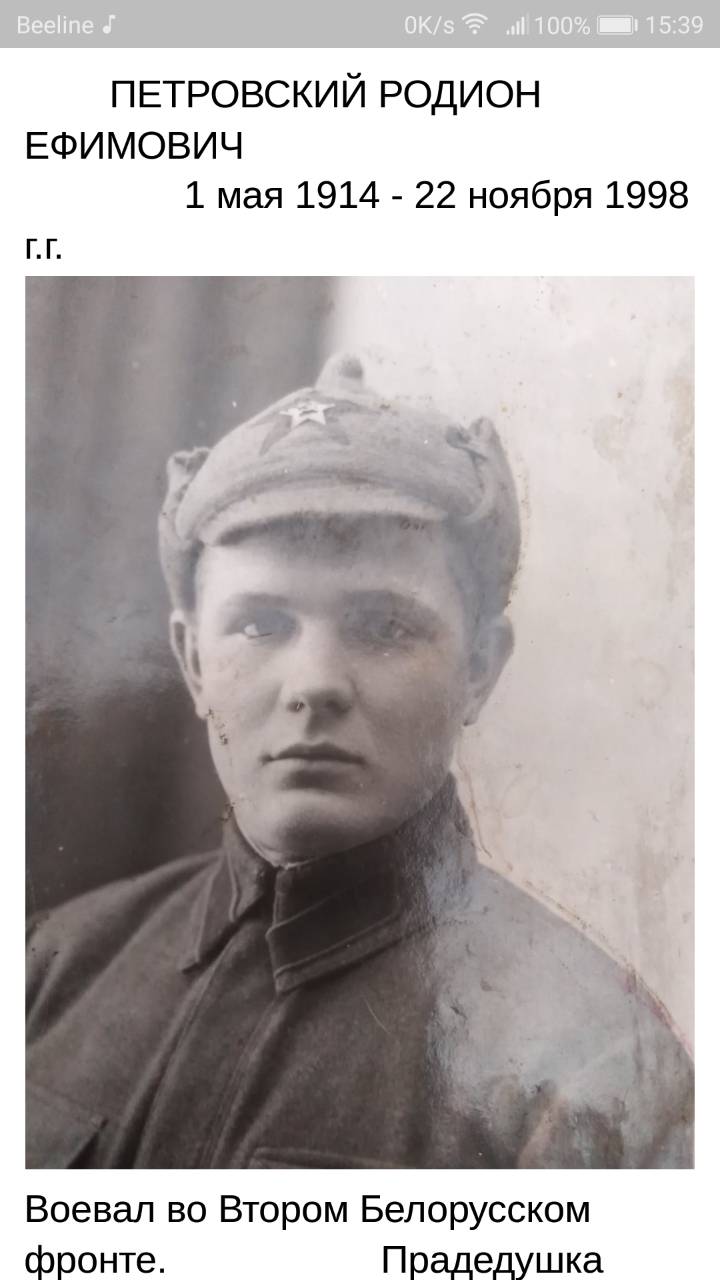 1914 – 1998гг.«Я хочу, чтобы знали детиПро Великую ту войну,Когда прадеды их и дедыЗащищали свою страну.Если б не то поколение, Что сражалось, себя не щадя,То не было бы России,А может, тебя и меня» НИКТО НЕ ЗАБЫТ «Никто не забыт и ничто не забыто» -Горящая надпись на глыбе гранита. Поблекшими листьями ветер играетИ снегом холодным венки засыпает. Казанцев Иван Фёдорович(Прадедушка Артура Зуган)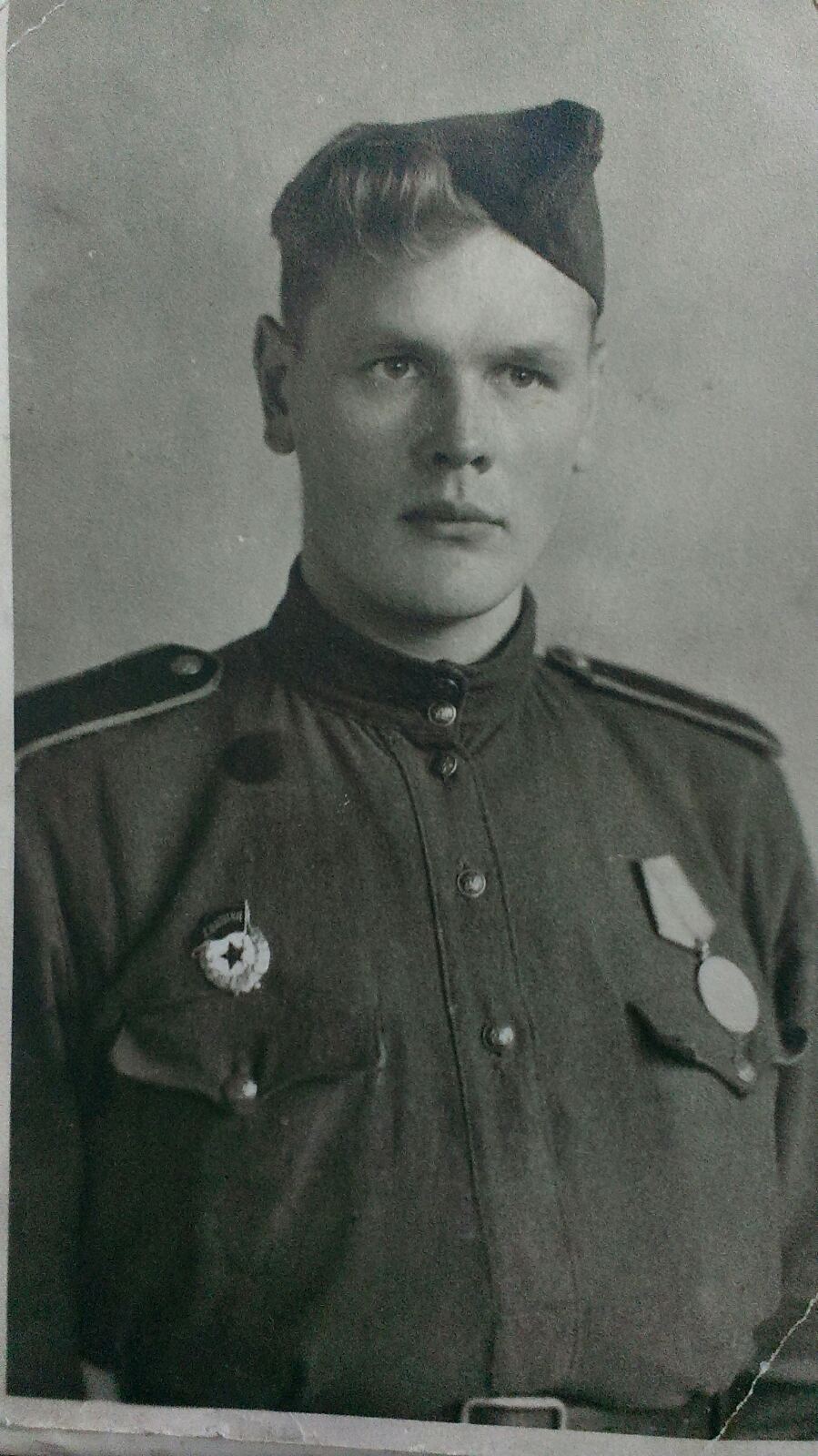 20.09.1922 – 10.08.2007гг.Иван Фёдорович ушёл на фронт в 1941 году.Ему тогда было 19 лет.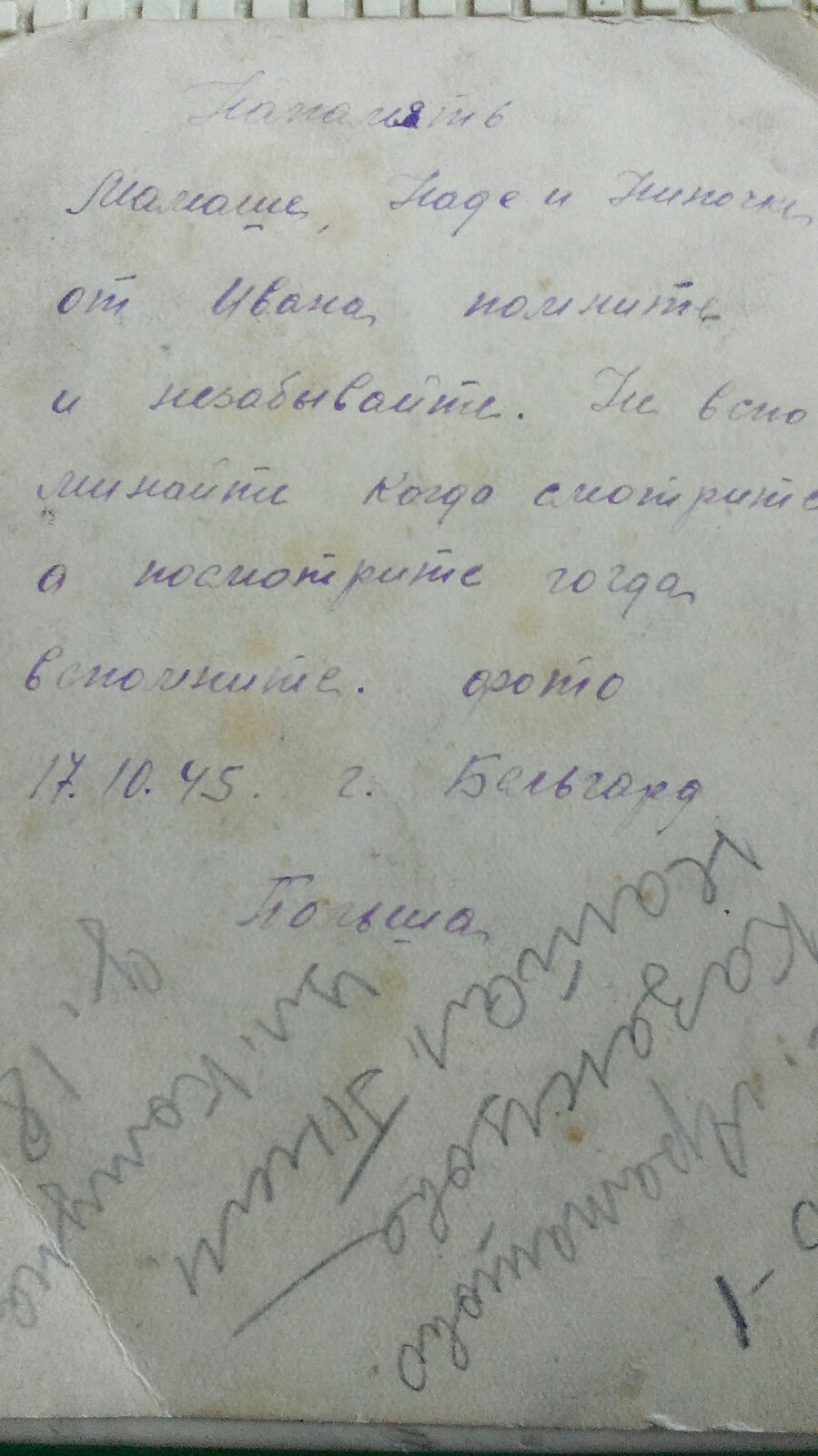 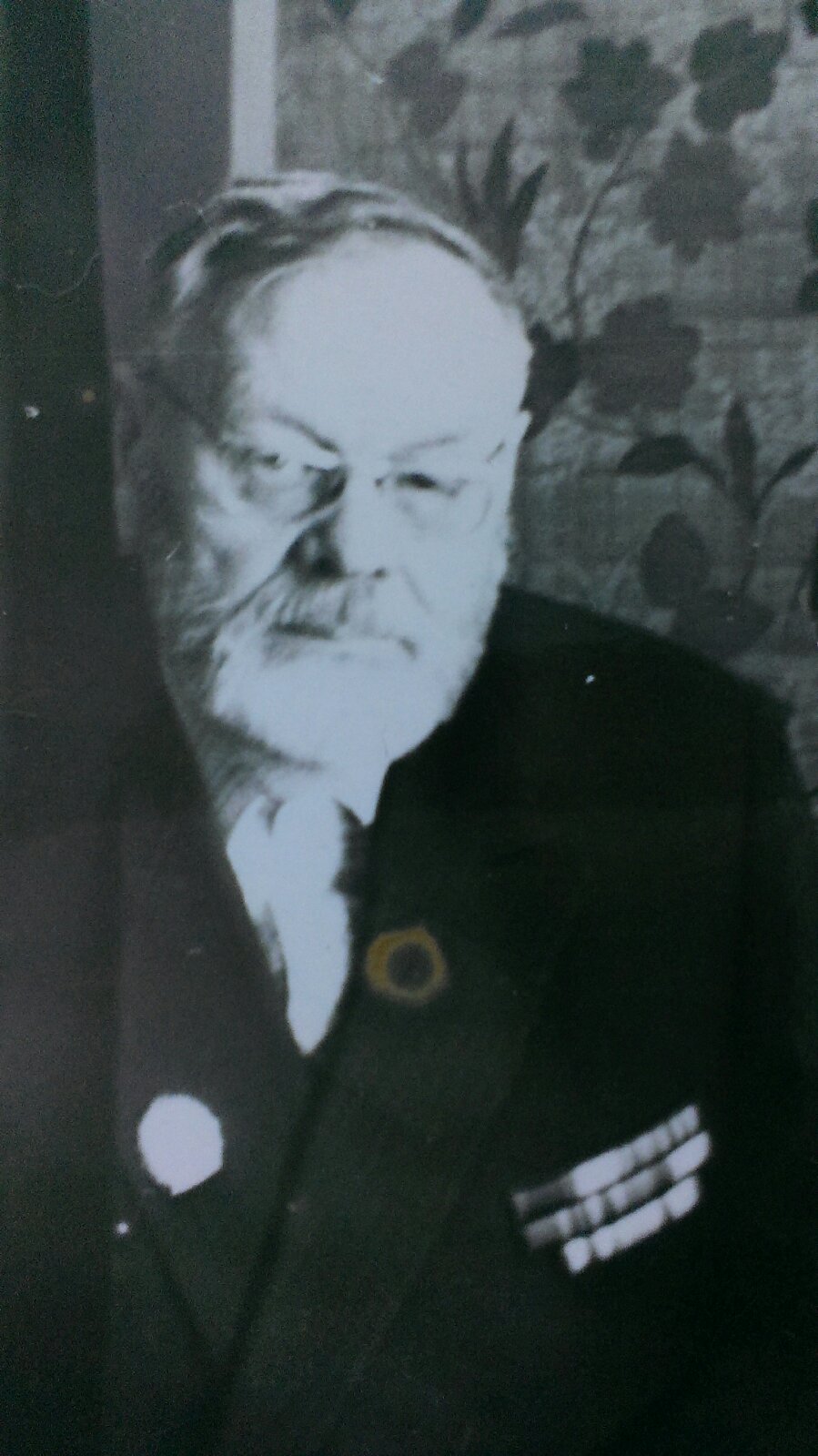 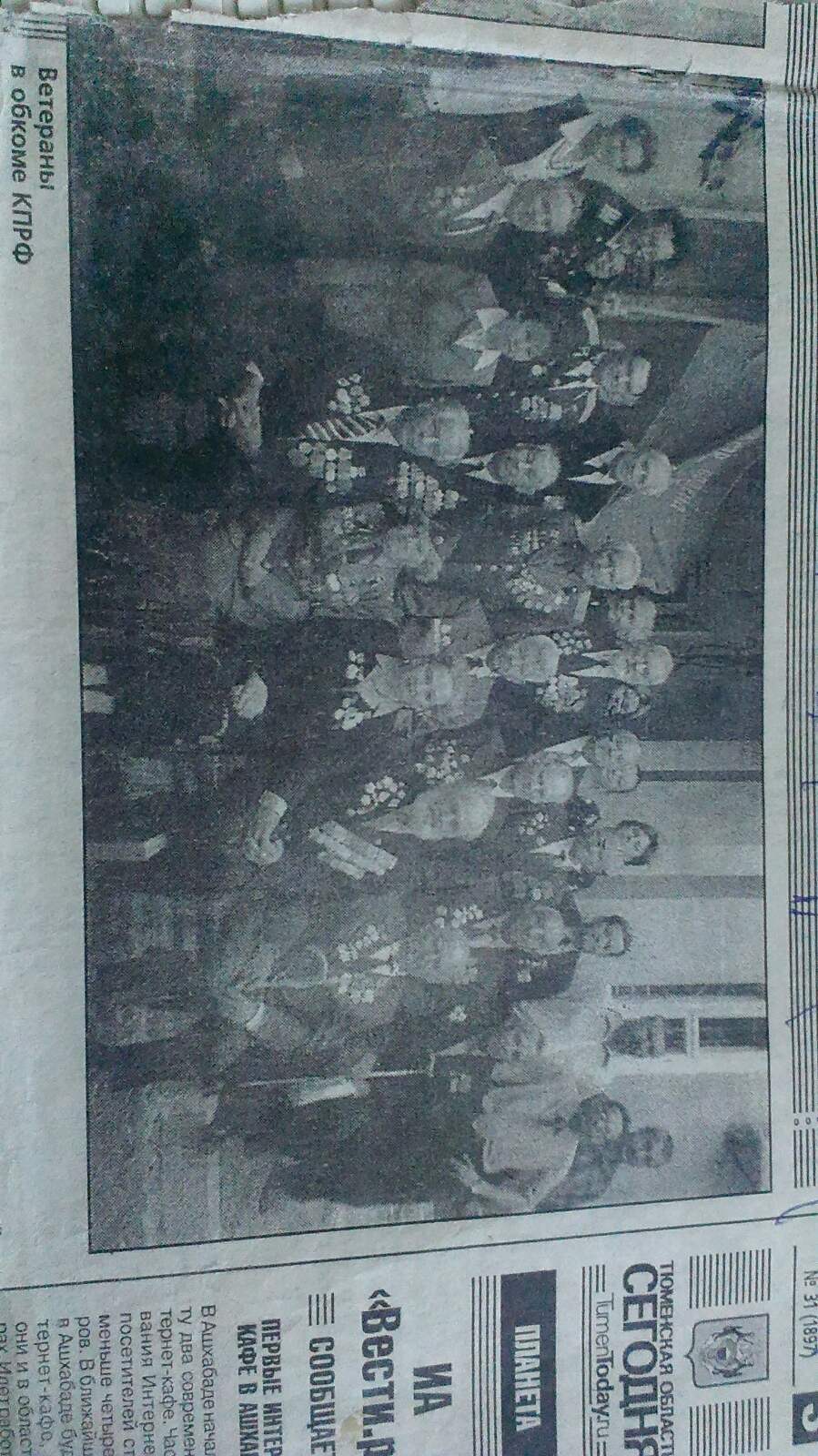  Петров Сергей  Николаевич(Прапрапрадедушка Артёма Довгалец)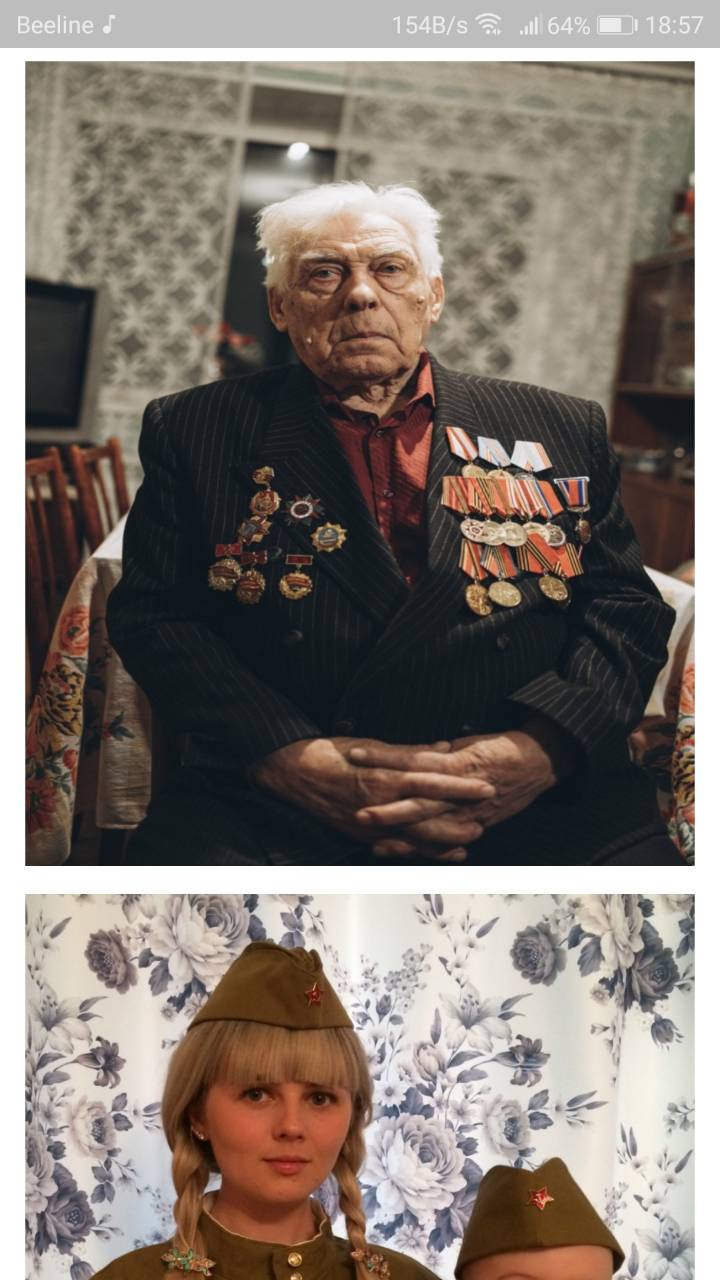 1927г.р. (город Миасс)Со слов прадедушки Артёма Петрова Николая СергеевичаУдивительно!!!Читая высказывания ветеранов, понимаешь,Что они помнят, и называют точные даты событий на войне….Помнят месяц, день, час, и, наверное, даже секунды!...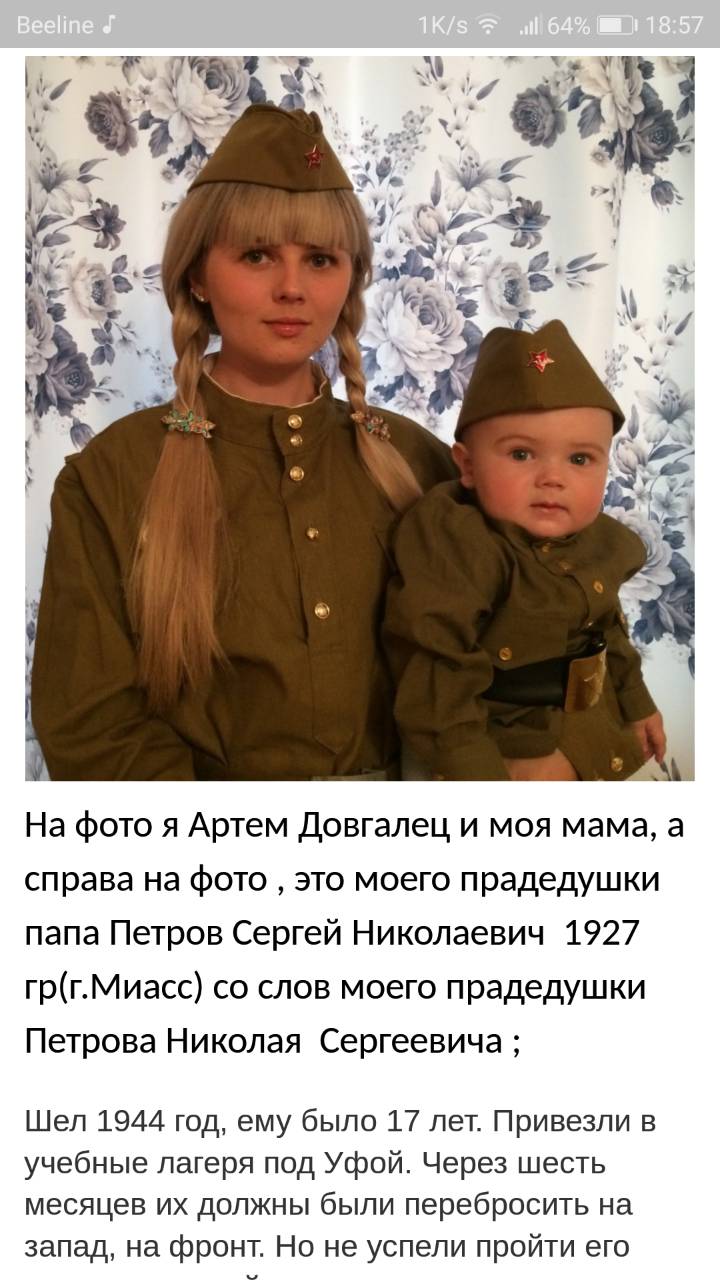 Желудков Юрий Демьянович(Прапрадед Максима Калаева)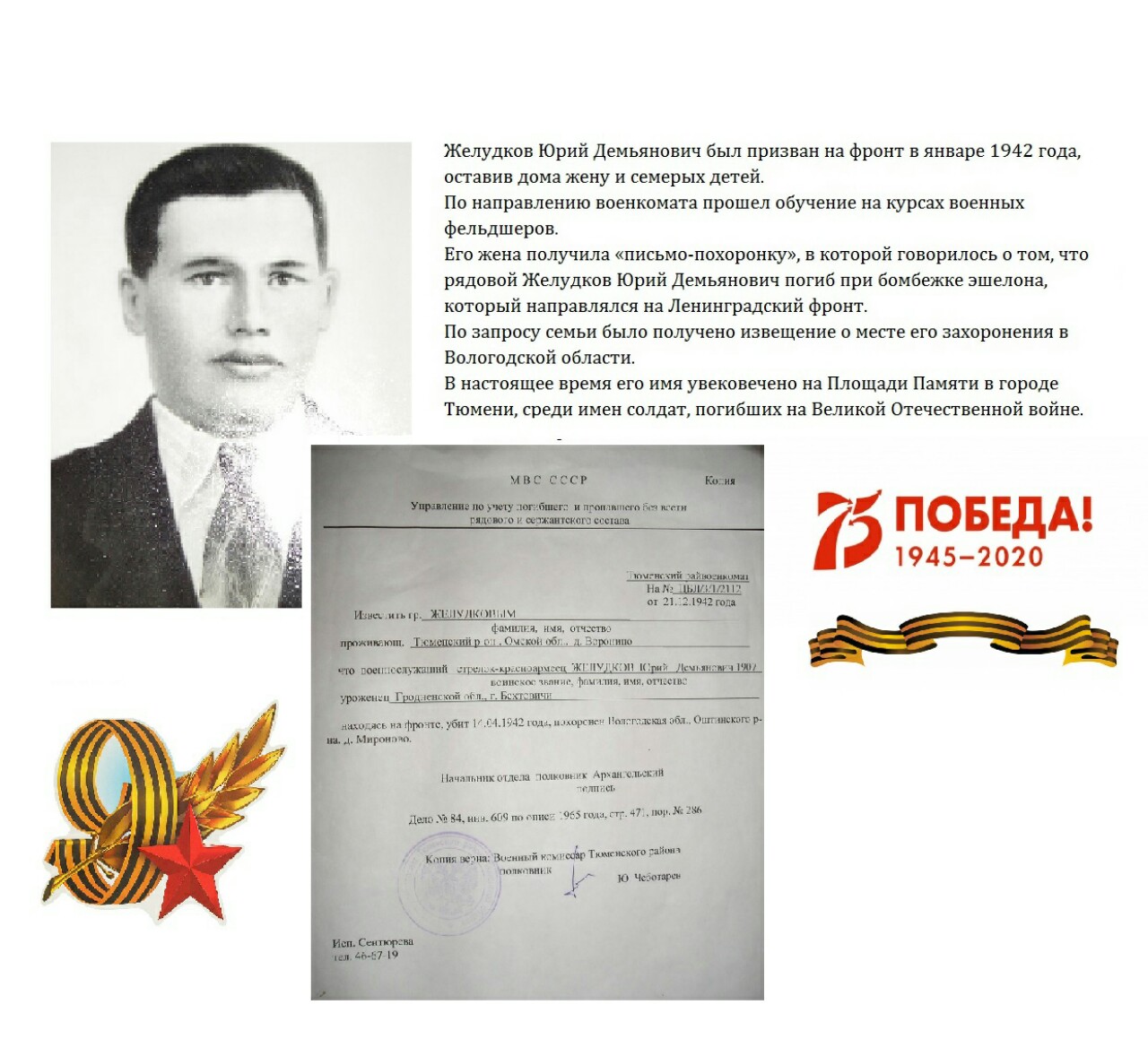 Бороненков Пётр Агеевич(Прапрадедушка Юры Ильина)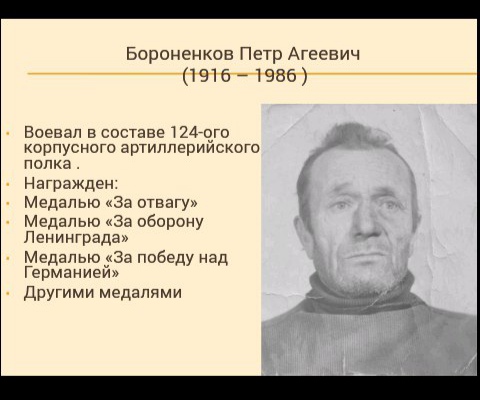 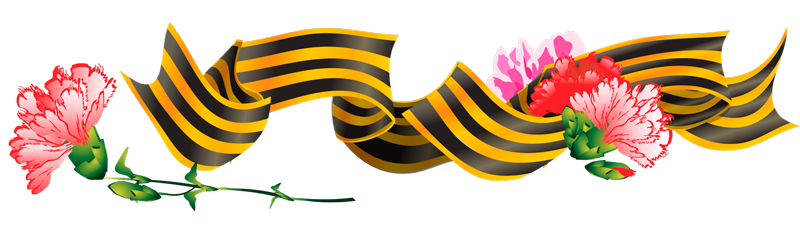 Лазукин Фёдор Яковлевич(Прапрадедушка Юры Ильина)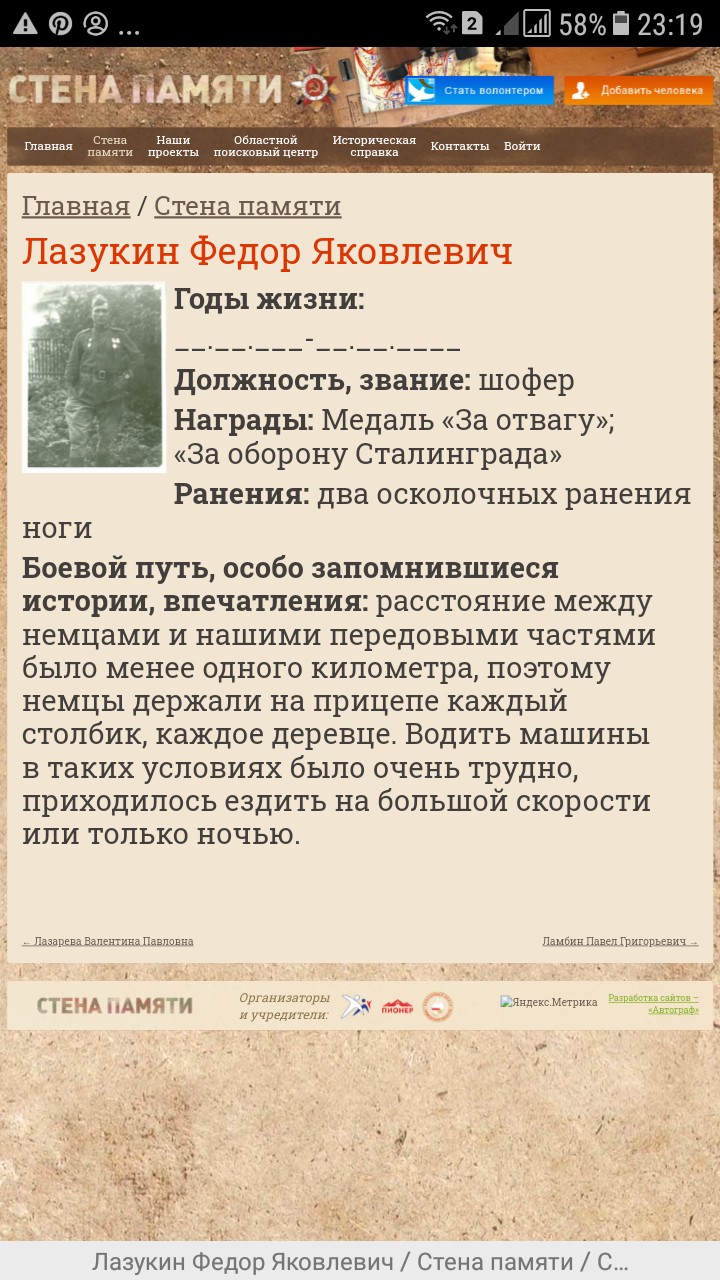 1912 – 2014гг.Бизин  Яков Павлович - сержант (Прадедушка  Амилии Тарановой)   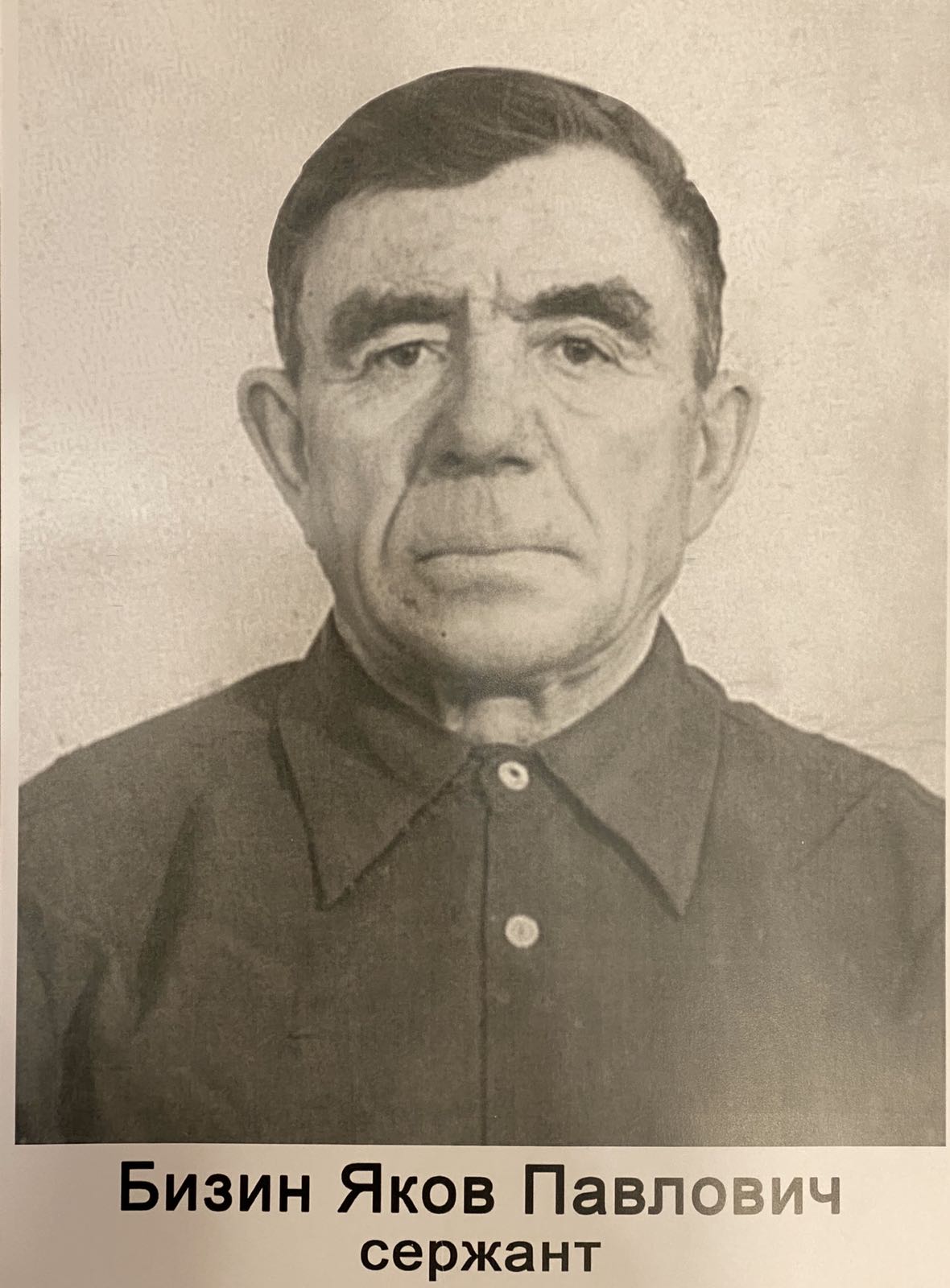 13.05.1914 – 08.01.1980 гг.      Его награды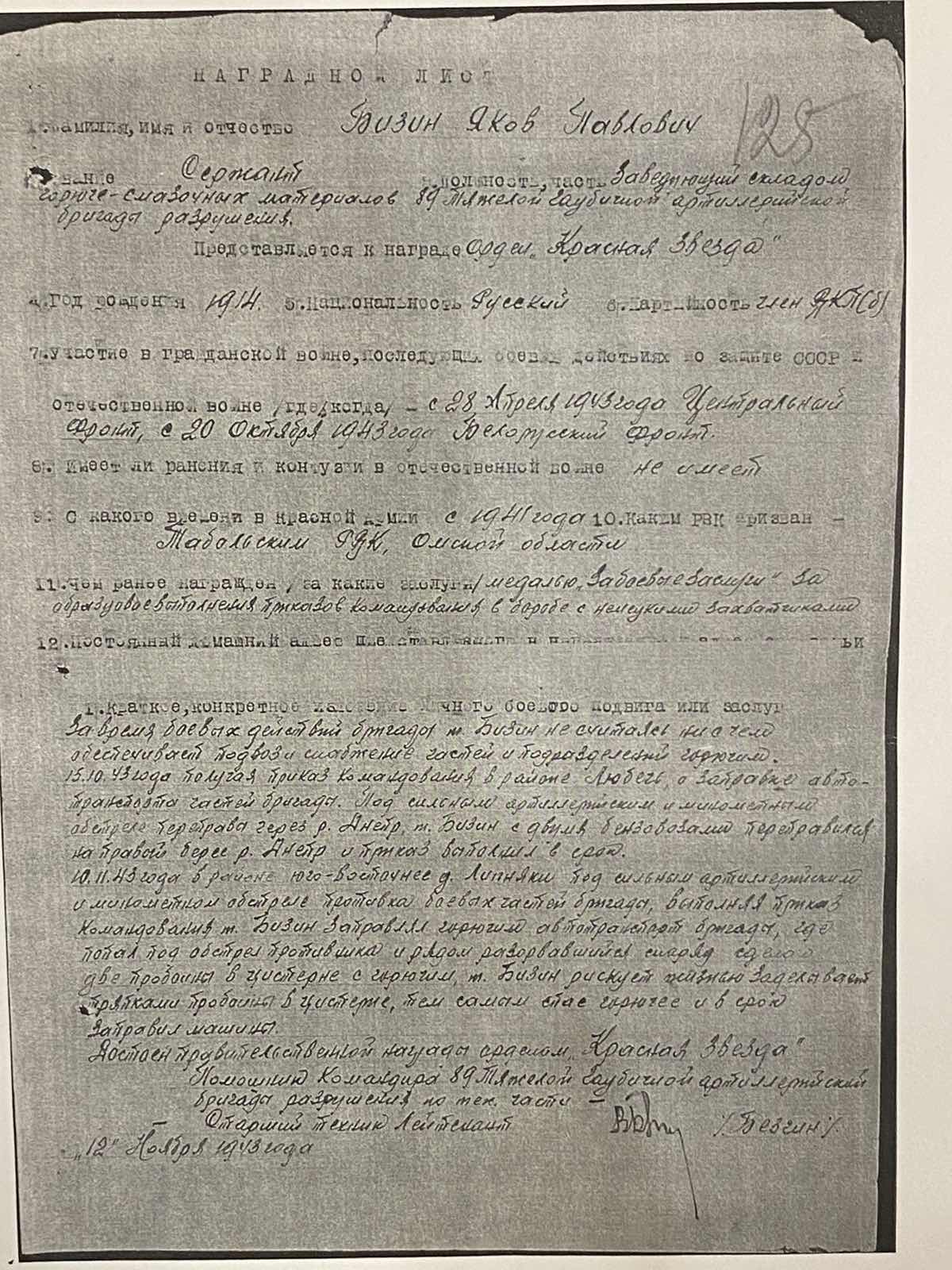 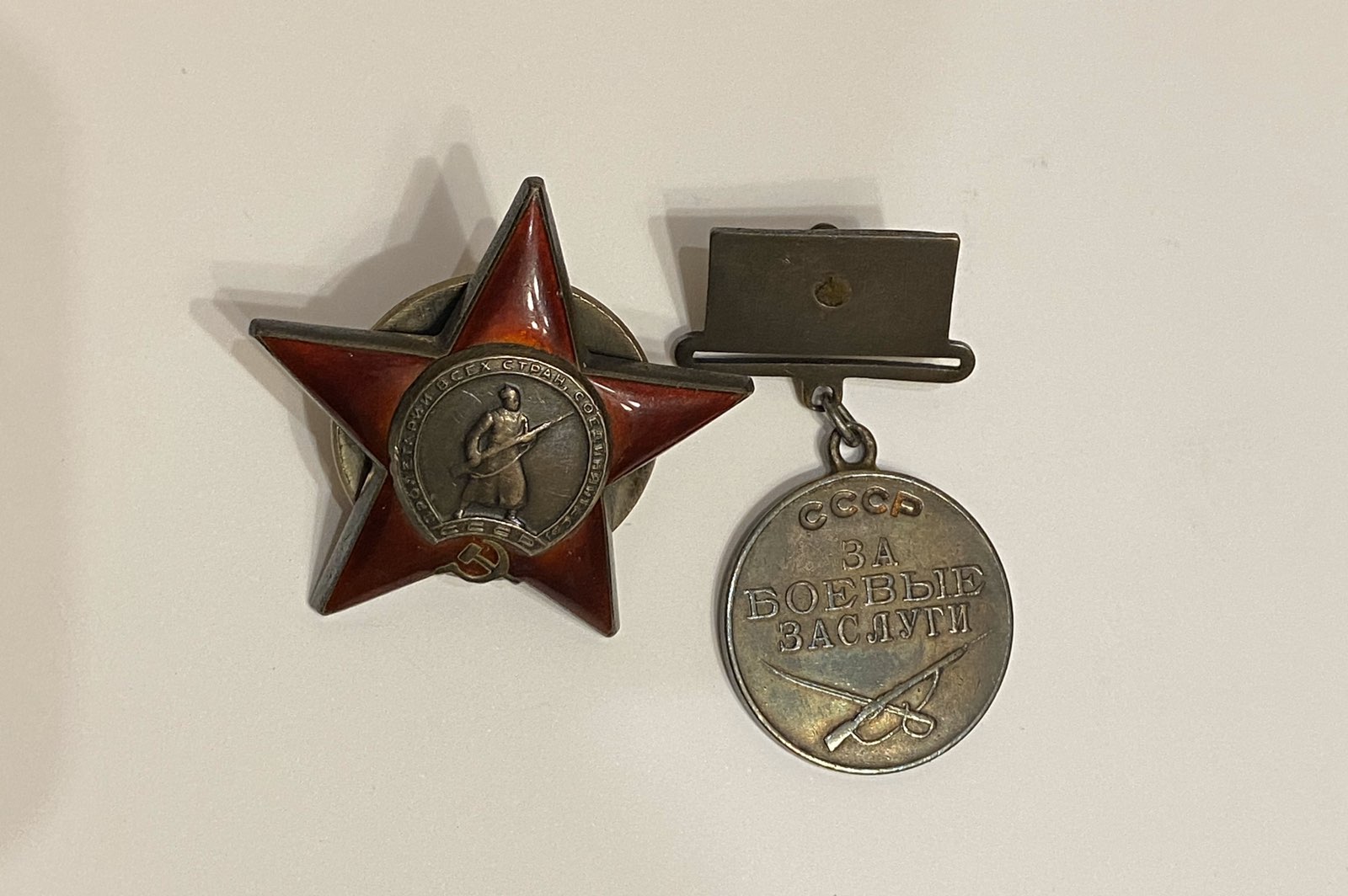 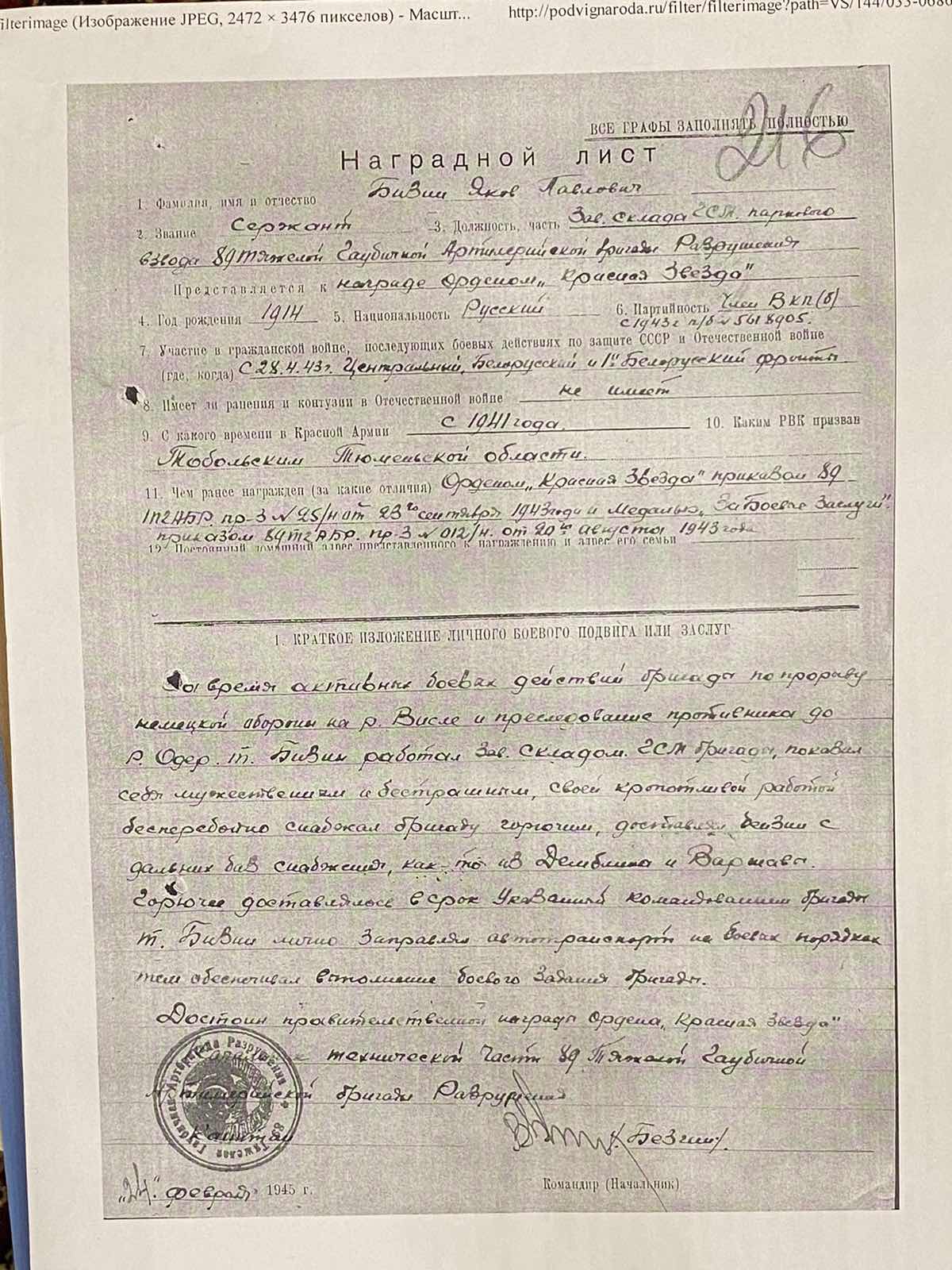 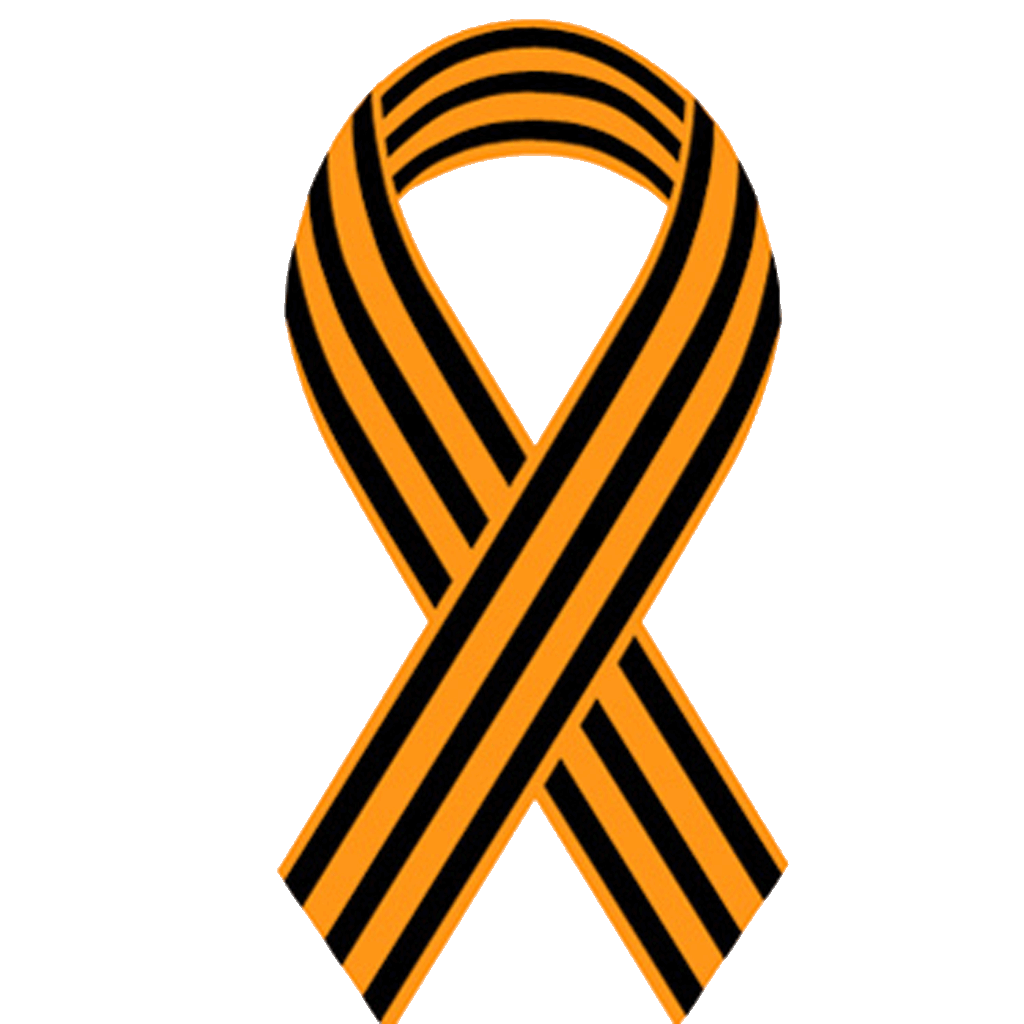 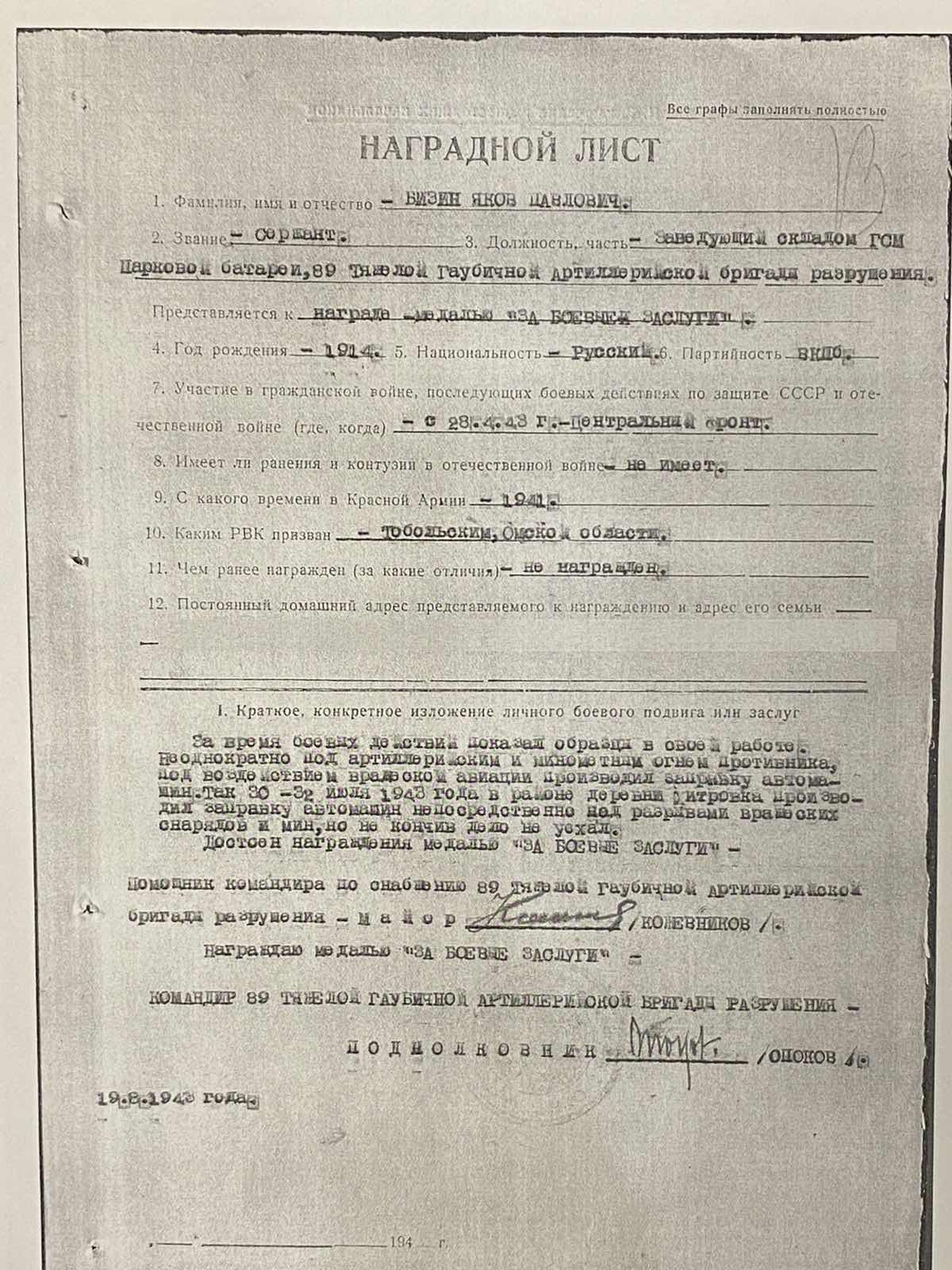 Нам нужен мир!!!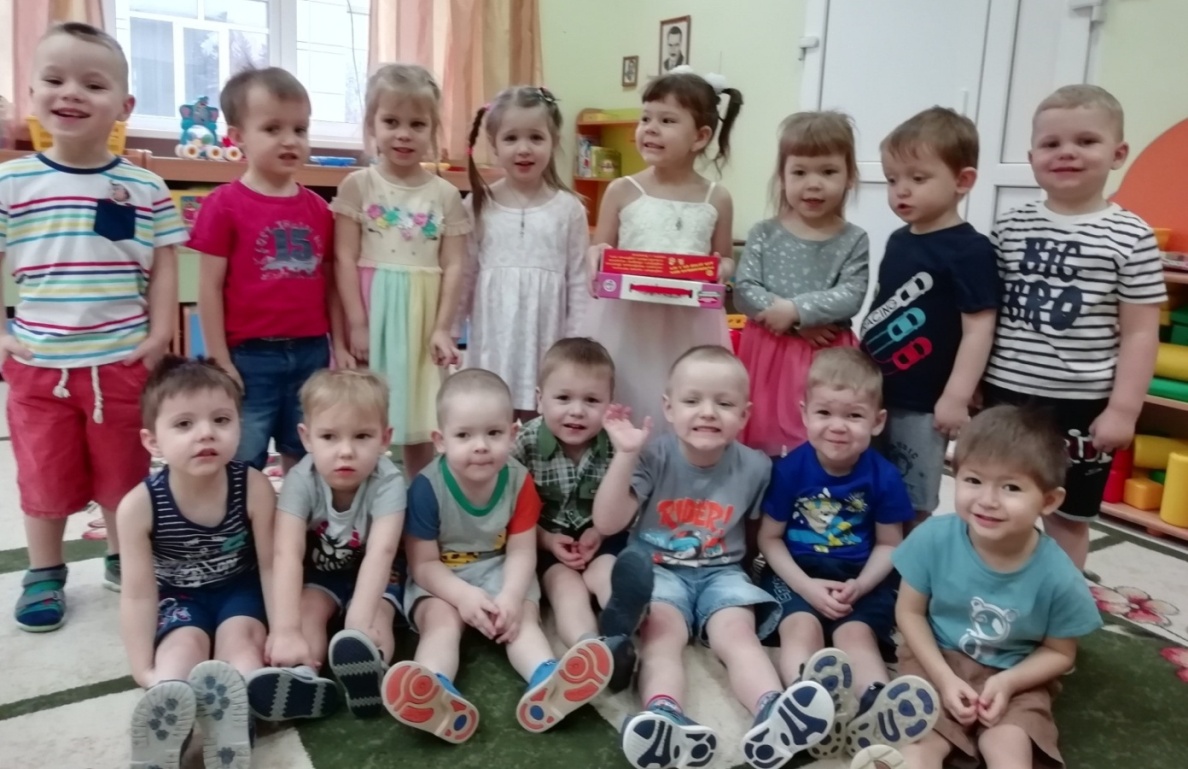 Должны смеяться дети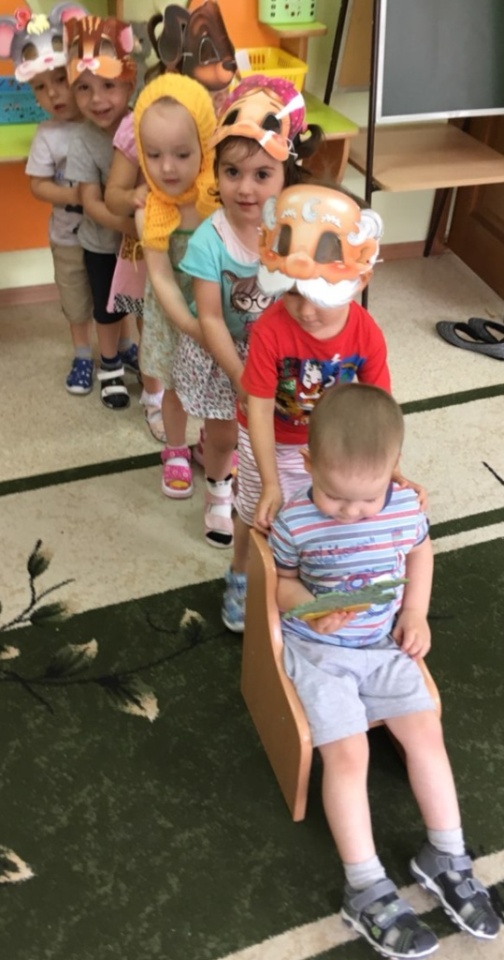   И в мирном мире жить! 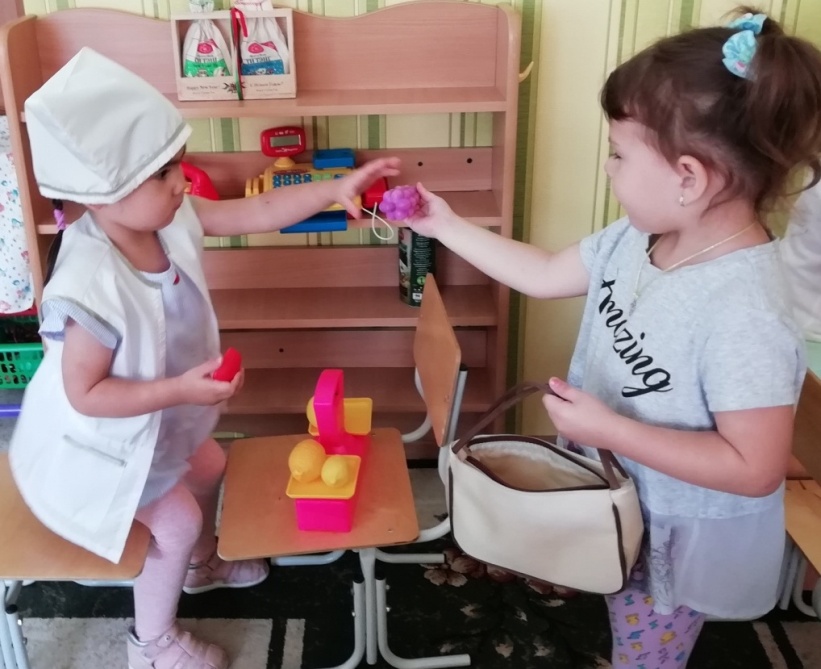                      Группа «Колокольчик»